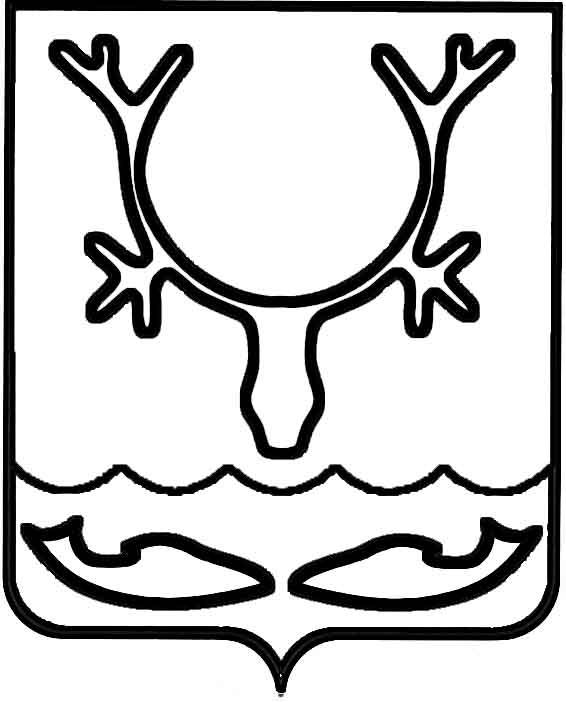 Администрация муниципального образования
"Городской округ "Город Нарьян-Мар"ПОСТАНОВЛЕНИЕО внесении изменений в Требования к порядку разработки и принятия правовых актов                          о нормировании в сфере закупок для обеспечения нужд муниципального образования "Городской округ "Город Нарьян-Мар", содержанию указанных актов и обеспечению их исполнения, утвержденные постановлением Администрации МО "Городской округ "Город Нарьян-Мар"                 от 29.12.2015 № 1632На основании части 4 статьи 19 Федерального закона от 05.04.2013 № 44-ФЗ 
"О контрактной системе в сфере закупок товаров, работ, услуг для обеспечения государственных и муниципальных нужд" Администрация муниципального образования "Городской округ "Город Нарьян-Мар"П О С Т А Н О В Л Я Е Т:Внести в Требования к порядку разработки и принятия правовых актов 
о нормировании в сфере закупок для обеспечения нужд муниципального образования "Городской округ "Город Нарьян-Мар", содержанию указанных актов и обеспечению их исполнения, утвержденные постановлением Администрации МО "Городской округ "Город Нарьян-Мар" от 29.12.2015 № 1632, следующие изменения:  В пункте 5 слова "7 календарных дней" заменить словами "5 рабочих дней".Пункты 8, 11, 12 признать утратившими силу.Дополнить пунктом 24 следующего содержания:"24. Главные распорядители не позднее 30 рабочих дней со дня истечения срока, указанного в пункте 5 настоящего документа, размещают в единой информационной системе в сфере закупок протокол обсуждения в целях общественного контроля, который должен содержать информацию об учете поступивших предложений общественных объединений, юридических и физических лиц и (или) обоснованную позицию главного распорядителя о невозможности учета поступивших предложений.".2. Настоящее постановление вступает в силу после его официального опубликования. 09.03.2021№256Глава города Нарьян-Мара О.О. Белак